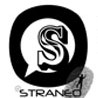 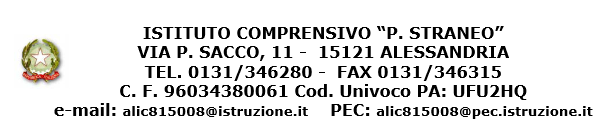 Alessandria, 4 settembre 2021AVVISOSi comunica alle famiglie degli alunni iscritti alle classi prime delle scuole primarie e ai nuovi iscritti delle scuole dell’infanzia il calendario degli incontri di inizio anno con gli insegnanti.Cordiali salutiLA DIRIGENTE SCOLASTICA									Raffaella NoreseFirma autografa omessa ai sensi dell’art.3 com.2 del D.L. 39/931^ Primaria Caduti per la LibertàMartedì 7 settembreOre 17:00Scuola Caduti per la LibertàInfanzia PensogiocoMartedì 7 settembreOre 18:00Scuola Pensogioco Infanzia MorbelliMartedì 7 settembreOre 18:30Infanzia Morbelli1^A Primaria MorbelliMercoledì 8 settembreOre 16:00Primaria Morbelli1^B Primaria MorbelliMercoledì 8 settembreOre 17:00Primaria MorbelliInfanzia CantalupoMercoledì 8 settembreOre 17:30Infanzia CantalupoInfanzia GamaleroMercoledì 8 settembreOre 18:00Infanzia Gamalero1^ Primaria BorgorattoGiovedì 9 settembreOre 18:00Primaria Borgoratto